, 69/22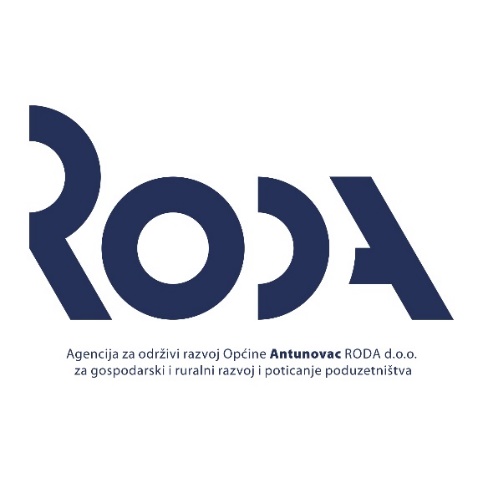 KLASA: 01/21-03URBROJ: 21-22Antunovac, 31. prosinca 2021. godine Izvještaj o dodijeljenim bespovratnim sredstvima, donacijama, sponzorstvima i drugim pomoćima za razdoblje od 1. 1. 2021. – 31. 12. 2021. godine	Sukladno članku 10., stavku 1., točki 8. Zakona o pravu na pristup informacijama (Narodne novine 25/13, 85/15), Agencija za održivi razvoj Općine Antunovac – RODA d.o.o. za gospodarski i ruralni razvoj i poticanje poduzetništva u 2021. godini nije dodjeljivala bespovratna sredstva, sponzorstva, donacija i druge pomoći.     Direktorica                           Maja Pofuk, mag.oec.